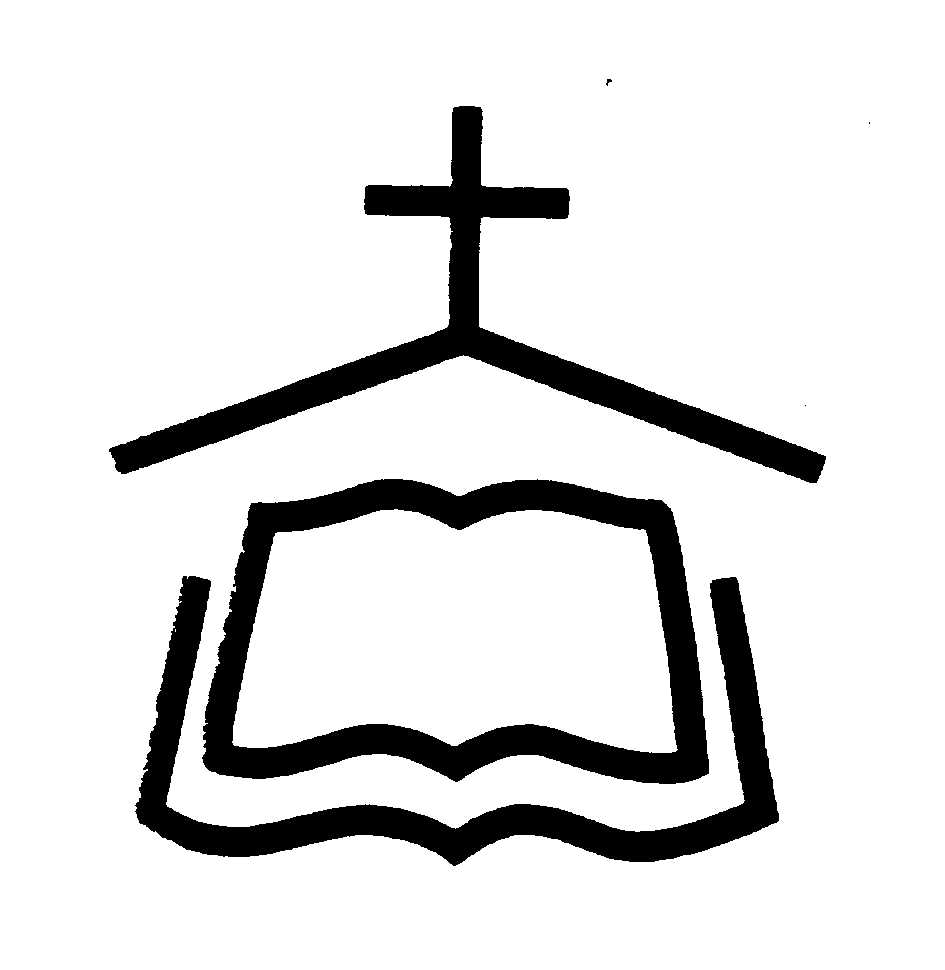   事奉同工       上主日人數及奉獻  奉獻週間聚會粵 語 堂 崇 拜 程 序2014年10月12日  10:00am - 11:30am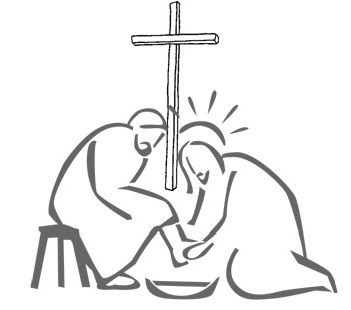 腓立比書2:5~9羅威爾華人聖經教會        of Greater      197 Littleton Rd, Bldg B, Chelmsford, MA 01824      Tel:(978)256-3889, (978)256-6276; Fax:(978)256-0056Website: www.cbcgl.orgE-mail:office@cbcgl.org“凡勞苦擔重擔的人,可以到我這裡來,我就使你們得安息”    馬太福音十一章28節“Come to me, all you who are weary andburdened, and I will give you rest. ”Matthew 11:2810/12/14本 主 日本 主 日下 主 日下 主 日10/12/14華 語粵 語華 語粵 語會前敬拜封德成莫如蕙會前禱告吳雅筑麥景陽何世宇施開華司  會吳雅筑麥景陽何世宇施開華領  詩江世明麥景陽黃玉明李兆生司  琴樊曼文周冰淬李雨倩李思明翻  譯周毅敦招  待谭世玮劉子傑谭世玮黃立仁劉憶慧鄒    敏劉憶慧鄒    敏葉   伟葉   伟陳   昱陳   昱新人招待凌麗娜胡淑蓮 凌麗娜胡淑蓮 接   待黃玉明胡淑蓮 封德成胡淑蓮 音    響何晓松鍾輝強何晓松鍾輝強音    響何晓松陳志英何晓松陳志英清   潔粤语团契粤语团契粤语团契粤语团契育嬰室王巍青    曹    珊   黄莉薰王巍青    曹    珊   黄莉薰 成    艳    项开华 张伏宁 成    艳    项开华 张伏宁華語Mandarin243常費General Fund$   16,136.50粵語Cantonese243宣道Mission Fund    $     3,750.00英語English85慈惠基金$          100.00兒童Children65代轉External Transfer嬰兒Infants6青少年短宣特別收入$       9,596.00建筑基金總計Total399總計Total $    29,582.50 經 常 費上週奉獻       $       16,136.50經 常 費累積奉獻       $     439,975.35宣 教 基 金累積奉獻       $       69,908.34宣 教 基 金奉獻目標       $     100,000.00課程名稱語言教師教室長青讀經班國封德成老師卓建青老師B109福音查經班國倪   鑒老師沈祖源老師B204信仰造就班
(受洗班)國鍾興政傳道陳侶君師母朱建雄老師陳   雯老師B107信仰成長班國江世明老師石   泉老師B110更新我心 - 
基督徒的靈命更新國李元雄長老神學中心开口传福音(二) 护教与宣教國謝穎剛長老B208教會歷史粵雲啟德老師黄立仁老師李淑娴老師粵語禮堂福音真理粵周毅敦老师黄永辉老师A109Parent & Youth: Growing Together in the Lord英青少年家長A223Improving Your Serve英馬德諾牧師A216禱 告 會主日：9:15am~9:45am禱 告 會週三：7:45pm~9:00pm團   契小   組週五：7:30pm~9:30pm 團   契小   組華語團契 粵語團契 青少年LYF 兒童AWANA   嬰兒照顧以斯帖姊妹團契週三：10:00am~12:00pm晨光長者團契週三：10:00am~12:00pm宣召彼得前書2:5彼得前書2:5彼得前書2:5彼得前書2:5彼得前書2:5彼得前書2:5彼得前書2:5彼得前書2:5彼得前書2:5彼得前書2:5司會詩歌讚美詩歌讚美詩歌讚美1. #30 歌頌父神偉大權能1. #30 歌頌父神偉大權能1. #30 歌頌父神偉大權能1. #30 歌頌父神偉大權能1. #30 歌頌父神偉大權能1. #30 歌頌父神偉大權能1. #30 歌頌父神偉大權能敬拜團敬拜團2. #65美哉主耶稣2. #65美哉主耶稣2. #65美哉主耶稣2. #65美哉主耶稣2. #65美哉主耶稣2. #65美哉主耶稣2. #65美哉主耶稣2. #65美哉主耶稣2. #65美哉主耶稣3. 天父必保守3. 天父必保守3. 天父必保守3. 天父必保守3. 天父必保守3. 天父必保守3. 天父必保守3. 天父必保守3. 天父必保守祈禱司會奉獻 #446 感謝神 #446 感謝神 #446 感謝神 #446 感謝神 #446 感謝神 #446 感謝神 #446 感謝神 #446 感謝神 #446 感謝神 #446 感謝神會眾啟應文约翰福音4:31-43约翰福音4:31-43约翰福音4:31-43约翰福音4:31-43约翰福音4:31-43會眾會眾會眾會眾會眾會眾證道證道吃喝什麼？吃喝什麼？吃喝什麼？吃喝什麼？吃喝什麼？吃喝什麼？陳偉傳道陳偉傳道陳偉傳道陳偉傳道回應     回應       #86 惟獨耶穌  #86 惟獨耶穌  #86 惟獨耶穌  #86 惟獨耶穌  #86 惟獨耶穌  #86 惟獨耶穌  #86 惟獨耶穌陳錦儀傳道陳錦儀傳道陳錦儀傳道經文背誦經文背誦經文背誦經文背誦約翰福音4:34約翰福音4:34約翰福音4:34陳錦儀傳道陳錦儀傳道陳錦儀傳道陳錦儀傳道陳錦儀傳道歡迎 / 報告 / 代禱歡迎 / 報告 / 代禱歡迎 / 報告 / 代禱歡迎 / 報告 / 代禱歡迎 / 報告 / 代禱陳錦儀傳道陳錦儀傳道陳錦儀傳道陳錦儀傳道陳錦儀傳道頌讚#536三一頌#536三一頌#536三一頌#536三一頌#536三一頌#536三一頌#536三一頌#536三一頌#536三一頌#536三一頌會眾祝福陳錦儀傳道陳錦儀傳道陳錦儀傳道陳錦儀傳道陳錦儀傳道阿們頌# 532# 532# 532# 532# 532# 532會眾會眾會眾會眾會眾主日崇拜SundayWorship  華  語          粵  語             英  語   Mandarin    Cantonese    English10:00am主日學SundaySchool  華  語          粵  語             英  語    Mandarin    Cantonese     English11:30am